 Утверждаю 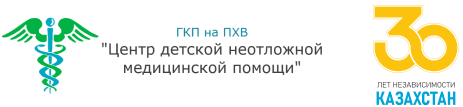                                                                                                                                                                  Главный врач ГКП на ПХВ «Центр детской неотложной медицинской помощи» УЗ города Алматы А. Смагулов_______________________Объявление
 о проведении закупа способом запроса ценовых предложений №02   г. Алматы                                                                                                                                                                                                «01» февралря 2023 гГКП на ПХВ «Центр детской неотложной медицинской помощи» УЗ г. Алматы расположенный по адресу город Алматы, ул. Манаса 40, инд. 050040 объявляет о проведения закупа лекарственных средств и медицинских изделий способом запроса ценовых предложений в соответствии Главы 9 постановлением Правительства Республики Казахстан от 04 июня 2021 года № 375 «Об утверждении Правил организации и проведения закупа лекарственных средств, медицинских изделий и специализированных лечебных продуктов в рамках гарантированного объема бесплатной медицинской помощи и (или) в системе обязательного социального медицинского страхования, фармацевтических услуг» с изменениями и дополнениями Постановление Правительства Республики Казахстан от 8 сентября 2022 года № 667 (далее – Правила) на сумму: 129 706 398,5 (сто двадцать девять миллионов семьсот шесть тысяч триста девяносто восемь) тенге 5 тиын.Перечень закупаемых товаров:Условия поставки:Поставка на условиях ИНКОТЕРМС 2020 в течении пяти календарных дней с момента получения заявки от заказчика  (г. Алматы, ул. Манаса 40) включая все затраты потенциального поставщика на транспортировку, страхование, уплату таможенных пошлин, НДС и других налогов, платежей и сборов, и другие расходы, Представление потенциальным поставщиком ценового предложения является формой выражения его согласия осуществить поставку товара с соблюдением условий запроса и типового договора закупа, оплата производится по мере поступления бюджетных средств.Место представления (приема) документов ГКП на ПХВ «Центр детской неотложной медицинской помощи» УЗ г. Алматы, г. Алматы, ул. Манаса 40, 2 этаж , 201 каб, с 09 часов 00 мин. до 18 ч.00мин за исключением выходных и праздничных дней; обеденный перерыв с 13 ч.00 мин. до 14 ч. 00 мин.) тел 8(727)274-57-96, 8(705)555-33-29, Окончательный срок представления подачи ценовых предложений до 11:00 (по времени Астана) «08» февраля 2023 года.дата, время и место вскрытия конвертов с ценовыми предложениями в 12:00 (по времени Астана) «08» февраля 2023 года. ГКП на ПХВ «Центр детской неотложной медицинской помощи» УЗ г. Алматы, 2 этаж, 201 каб.Квалификационные требования, предъявляемые к потенциальному поставщику должны соответствовать Главе 3 Правил.Требования к лекарственным средствам и медицинским изделиям, приобретаемым в рамках оказания гарантированного объема бесплатной медицинской помощи и (или) медицинской помощи в системе обязательного социального медицинского страхования должны соответствовать Главе 4 Правил.  Каждый потенциальный поставщик до истечения окончательного срока представления ценовых предложений представляет только одно ценовое предложение в запечатанном виде. ________     __________________________№НаименованиеТех характеристика Ед.измКол-во    Цена (тенге)      Сумма (тенге)  1Лампа  для биохимического анализатора MindrayЛампа галогено-вольфрамовая (12V,20WT) для биохимического анализатора Mindrayшт3          127 900   383 7002Контрольния плазма -1 
10 x 1 мл**Контрольная плазма для проведения контроля качества исследований гемостаза. Состав: 10 флаконов с лиофилизатом для приготовления 1 мл плазмы. Паспорт содержит значения PT, APTT, TT, Fib. Оригинальный набор контрольной плазмы к автоматическому коагулометру С-3100 с закрытой системой, снабженного магнитной картой для считывания реагентов, контрольных материалов и калибраторов, предназначенных для эффективной работы прибора. упак18          121 300   2 183 4003Контрольния плазма -2 
10 x 1 мл**Контрольная плазма для проведения контроля качества исследований гемостаза. Состав: 10 флаконов с лиофилизатом для приготовления 1 мл плазмы. Паспорт содержит значения PT, APTT, TT, Fib. Оригинальный набор контрольной плазмы к автоматическому коагулометру С-3100 с закрытой системой, снабженного магнитной картой для считывания реагентов, контрольных материалов и калибраторов, предназначенных для эффективной работы прибора. прибораупак18          121 300   2 183 4004Реагент Тромбиновое время, 10 x 2 мл**Набор для определения тромбинового времени в плазме крови. Состав: 10 флаконов с лиофилизированным реактивом для приготовления 2 мл готового реактива. Набор рассчитан для проведения 250 определений. Специальный, готовый, оригинальный набор к автоматическому коагулометру С-3100 с закрытой системой, снабженного магнитной картой для считывания реагентов, контрольных материалов и калибраторов, предназначенных для эффективной работы прибора. набор45            18 900   850 5005Реагент - АПТВ, 10 x 2 мл Набор для определения Активированного Частичного тромбопластинового времени в плазме крови. Состав: 10 флаконов с 2 мл готового реактива №1. Набор рассчитан для проведения 360 определений. Специальный, готовый, оригинальный набор к автоматическому коагулометру С-3100 с закрытой системой, снабженного магнитной картой для считывания реагентов, контрольных материалов и калибраторов, предназначенных для эффективной работы прибора.набор35            28 400   994 0006Набор для определения 
Фибриногена 6 x 4 мл + 1 x 1 мл cal
+ 2 x 75 млДвухкомпонентный набор для определения фибриногена. Состав: 6 флаконов высушенного реактива для получения 4 мл готового реактива для определения фибриногена. 2 флакона по 75 мл. Имидазоловый буфер. 1 фл. лиофилизированного калибратора для приготовления 1 мл. калибратора. Набор рассчитан на проведение 450 определений. Специальный, готовый, оригинальный набор к автоматическому коагулометру С-3100 с закрытой системой, снабженного магнитной картой для считывания реагентов, контрольных материалов и калибраторов, предназначенных для эффективной работы прибора. Кат ном.набор30            97 100   2 913 0007Промывочный раствор -1, 10 x 15 мл Специальный раствор для прочистки пробозаборника. В упаковке 10 флаконов по 15 мл. к автоматическому коагулометру С-3100 с закрытой системой, снабженного магнитной картой для считывания реагентов, контрольных материалов и калибраторов, предназначенных для эффективной работы прибора. шт12            27 800   333 6008Промывочный раствор -2, 1 x 2500 мл Специальный раствор для прочистки пробозаборника. Канистра 2500мл. к автоматическому коагулометру С-3100 с закрытой системой, снабженного магнитной картой для считывания реагентов, контрольных материалов и калибраторов, предназначенных для эффективной работы прибора. шт50            60 000   3 000 0009Авто Кюветы (1000шт/рулон)Одноразовые пластиковые кюветы в количестве 1000шт к автоматическому коагулометру С-3100 с закрытой системой, снабженного магнитной картой для считывания реагентов, контрольных материалов и калибраторов, предназначенных для эффективной работы прибора.упак30          200 900   6 027 00010Реагент Протромбиновое время, 10 x 4 Набор для определения протромбинового времени в плазме крови. Состав: 10 флаконов с лиофилизированным реактивом для приготовления 4 мл готового реактива. Набор рассчитан для проведения 360 определений. Специальный, готовый, оригинальный набор к автоматическому коагулометру С-3100 с закрытой системой, снабженного магнитной картой для считывания реагентов, контрольных материалов и калибраторов, предназначенных для эффективной работы прибора.набор40            39 700   1 588 00011Кальция Хлорид,10 x 4 млРеагент раствор Кальция Хлорид, 10 x 4 мл** для анализатора Mindrayупак20            17 200   344 00012Билирубин общий для анализатора MindrayНабор для определения Общего билирубина в сыворотке крови на биохимических анализаторах Mindray BS-200Е закрытого типа без произвольных методик. R1-4x35ml, R2-2x18ml в оригинальных флаконах. Из комплекта Анализатор биохимический автоматический BS-200E с принадлежностями (Shenzhen Mindray Bio-medical Electronics Co., Ltd. Китай). РУ РК-МТ-5№018701 от 08.01.2019г. Bil-T (Метод VOX) 4х35+2х18. 176 мл., 600 определений. Маркирован специальным штриховым кодом Shenzhen Mindray Bio-medical Electronics Co., Ltd. Китайнабор 25            27 400   685 00013Креатинин с саркозиноксидазой (R1: 2х27мл + R2:1х18мл) для анализатора MindrayНабор для определения Креатинина в сыворотке крови на биохимических анализаторах Mindray BS-200Е закрытого типа без произвольных методик. R1-2*27ml, R2-1*18ml в оригинальных флаконах. Из комплекта Анализатор биохимический автоматический BS-200E с принадлежностями (Shenzhen Mindray Bio-medical Electronics Co., Ltd. Китай). РУ РК-МТ-5№018701 от 08.01.2019г. CREA-S (Саркозиноксидазный метод). 72 мл., 250 определений 2×27 + 1×18. Закрытая система. Маркирован специальным штриховым кодом Shenzhen Mindray Bio-medical Electronics Co., Ltd. Китайнабор55            23 500   1 292 50014Общий белок для анализатора MindrayНабор для определения Общего белка в сыворотке крови на биохимических анализаторах Mindray BS-200Е закрытого типа без произвольных методик из комплекта Анализатор биохимический автоматический BS-200E с принадлежностями (Shenzhen Mindray Bio-medical Electronics Co., Ltd. Китай). R-4x40ml в оригинальных флаконах. Total Protein Kit метод. 730 определений. РУ РК-МТ-5№018701 от 08.01.2019г. Закрытая система. Набор должен быть маркирован специальным штриховым кодом Shenzhen Mindray Bio-medical Electronics Co., Ltd. Китай, совместимым со считывателем для закрытой системы.набор25            11 200   280 00015Мочевина(4х35мл+2х18мл) для анализатора MindrayНабор для определения Мочевины в сыворотке крови на биохимических анализаторах Mindray BS-200Е закрытого типа без произвольных методик. R1-4x35ml, R2-2x18ml в оригинальных флаконах. Из комплекта Анализатор биохимический автоматический BS-200E с принадлежностями (Shenzhen Mindray Bio-medical Electronics Co., Ltd. Китай). РУ РК-МТ-5№018701 от 08.01.2019г. Реакция с уреазой/глутаматдегидрогеназой. 410 определений. Закрытая система. Маркирован специальным штриховым кодом Shenzhen Mindray Bio-medical Electronics Co., Ltd. Китайнабор36            15 600   561 60016Глюкоза для анализатора MindrayНабор для определения Глюкозы в сыворотке на биохимических анализаторах Mindray BS-200Е закрытого типа без произвольных методик. R1-4x40ml, R2-2x20ml в оригинальных флаконах, 200 мл., 565 определений. Из комплекта Анализатор биохимический автоматический BS-200E с принадлежностями (Shenzhen Mindray Bio-medical Electronics Co., Ltd. Китай). РУ РК-МТ-5№018701 от 08.01.2019г. Реакция с гексогиназой (HK). Закрытая система. Маркирован специальным штриховым кодом Shenzhen Mindray Bio-medical Electronics Co., Ltd. Китайнабор36            15 500   558 00017Аланинаминотрансфераза - MindrayНабор для определения Аланинаминотрансферазы в сыворотке крови на биохимических анализаторах Mindray BS-200Е закрытого типа из комплекта Анализатор биохимический автоматический BS-200E с принадлежностями (Shenzhen Mindray Bio-medical Electronics Co., Ltd. Китай). РУ РК-МТ-5№018701 от 08.01.2019г. R1-4x35ml, R2-2x18ml в оригинальных флаконах. IFCC Method. 176 мл., 600 определений. 4х35 +2х18. Закрытая система без произвольных методик. Маркирован специальным штриховым кодом Shenzhen Mindray Bio-medical Electronics Co., Ltd. Китайнабор25            18 400   460 00018Аспартатаминотрансфераза - MindrayНабор для определения Аспартатаминотрансферазы в сыворотке крови на биохимических анализаторах Mindray BS-200Е закрытого типа R1-4x35ml, R2-2x18ml в оригинальных флаконах из комплекта Анализатор биохимический автоматический BS-200E с принадлежностями (Shenzhen Mindray Bio-medical Electronics Co., Ltd. Китай). РУ РК-МТ-5№018701 от 08.01.2019г. IFCC Method. 176 мл., 600 определений. 4х35 +2х18. Закрытая система без произвольных методик. Маркирован специальным штриховым кодом Shenzhen Mindray Bio-medical Electronics Co., Ltd. Китайнабор25            18 400   460 00019Мочевая кислота для анализатора MindrayНабор для определения Мочевой кислоты в сыворотке крови на биохимических анализаторах Mindray BS-200Е закрытого типа без произвольных методик. R1-4x40ml, R2-2x20ml в оригинальных флаконах. Маркирован специальным штриховым кодом Shenzhen Mindray Bio-medical Electronics Co., Ltd. Китай, совместимым со считывателем BS-200Е. набор1            23 500   23 50020Триглицериды для анализатора MindrayНабор для определения Триглицеридов в сыворотке крови на биохимических анализаторах Mindray BS-200Е закрытого типа без произвольных методик. R-4x40ml в оригинальных флаконах. Из комплекта Анализатор биохимический автоматический BS-200E с принадлежностями (Shenzhen Mindray Bio-medical Electronics Co., Ltd. Китай). (Ферментативный колориметрический тест). 490 определений. РУ РК-МТ-5№018701 от 08.01.2019г. Набор должен быть маркирован специальным штриховым кодом Shenzhen Mindray Bio-medical Electronics Co., Ltd. Китай, совместимым со считывателем BS-200Енабор1            42 000   42 00021Общий холестерин для анализатора MindrayНабор для определения Общего холестерина в сыворотке крови на биохимических анализаторах Mindray BS-200Е. Из комплекта Анализатор биохимический автоматический BS-200E с принадлежностями (Shenzhen Mindray Bio-medical Electronics Co., Ltd. Китай). Метод пероксидаза. Закрытая система. R-4x40ml в оригинальных флаконах, 490 определений. РУ РК-МТ-5№018701 от 08.01.2019г. Набор должен быть маркирован специальным штриховым кодом Shenzhen Mindray Bio-medical Electronics Co., Ltd. Китай, совместимым со считывателем для закрытой системы BS-200Е.набор10            21 000   210 00022Альбумин для анализатора MindrayОднокомпонентный набор реагентов для определения ALB. Объем рабочего раствора не менее 160мл. Реагент дол-жен быть расфасован в одноразовый оригинальный контейнер R1, для предотвращения контаминации и не требуется переливания в дополнительный картридж. Контейнер должен быть полностью адаптирован для реагентной карусели анализатора. Контейнер должен быть снабжен специальным штрих-кодом совместимым со встроенным сканером анализатора.набор15            11 600   174 00023Гаммаглутамилтрансфераза (ГГТ)(4*35ml+2*18ml) для анализатора MindrayДвухкомпонентный набор реагентов для определения GGT. Объем рабочего раствора не менее 176мл. Реагенты должны быть расфасованы в одноразовые оригинальные контейнера R1 и R2, для предотвращения контаминации и не требуется переливания в дополнительные картриджи. Контейнера должны быть полностью адаптированы для ре-агентной карусели анализатора. Контейнера должны быть снабжены специальным штрих-кодом совместимым со встроенным сканером анализатора.набор1            26 300   26 30024Альфа-амилаза для анализатора MindrayНабор для определения альфа-амилазы в сыворотке крови на биохимических анализаторах Mindray BS-200Е закрытого типа из комплекта Анализатор биохимический автоматический BS-200E с принадлежностями (Shenzhen Mindray Bio-medical Electronics Co., Ltd. Китай). РУ РК-МТ-5№018701 от 08.01.2019г. IFCC Method. Закрытая система без произвольных методик. R1-1x38ml, R2-1х10 в оригинальных флаконах. 48 мл., 155 определений. 1х38 +1х10. Маркирован специальным штриховым кодом Shenzhen Mindray Bio-medical Electronics Co., Ltd. Китай, совместимым со считывателем BS-200Е. набор40            27 900   1 116 00025Билирубин прямой  для анализатора MindrayНабор для определения Билирубина прямого в сыворотке крови на биохимических анализаторах Mindray BS-200Е закрытого типа без произвольных методик. R1-4x35ml, R2-2x18ml в оригинальных флаконах. Из комплекта Анализатор биохимический автоматический BS-200E с принадлежностями (Shenzhen Mindray Bio-medical Electronics Co., Ltd. Китай). РУ РК-МТ-5№018701 от 08.01.2019г. Bil-D (метод VOX) 4х35 +2х18. 176 мл., 600 определений. Маркирован специальным штриховым кодом Shenzhen Mindray Bio-medical Electronics Co., Ltd. Китай, совместимым со считывателем BS-200Е. набор10            27 400   274 00026Щелочная фосфотаза для анализатора MindrayДвухкомпонентный набор реагентов для определения ALP. Объем рабочего раствора не менее 176мл. Реагенты должны быть расфасованы в одноразовые оригинальные контейнера R1 и R2, для предотвращения контаминации и не требуется переливания в дополнительные картриджи. Контейнера должны быть полностью адаптированы для ре-агентной карусели анализатора. Контейнера должны быть снабжены специальным штрих-кодом совместимым со встроенным сканером анализатора.набор2            14 300   28 60027Мультикалибратор 10х3 мл из комплекта Анализатор биохимический автоматический BS-200E с принадлежностями для анализатора MindrayМультикалибратор 10х3 мл из комплекта Анализатор биохимический автоматический BS-200E с принадлежностями (Shenzhen Mindray Bio-medical Electronics Co., Ltd. Китай). Закрытая система. Маркирован специальным штриховым кодом Shenzhen Mindray Bio-medical Electronics Co., Ltd. Китай, совместимым со считывателем BS-200Е. Лиофилизат для приготовления 3 мл калибровочной сыворотки с известным содержанием ALB, ALP, ALT, AMY, AST, DBVOX, TB-VOX, Ca, TC, CK, Crea-Jaff, Crea-S, GLU-O, GGT, LDH-L, Mg, P, TP, TG, Urea, UA, CHE. Из комплекта Анализатор биохимический автоматический BS-200E с принадлежностями (Shenzhen Mindray Bio-medical Electronics Co., Ltd. Китай). РУ РК-МТ-5№018701 от 08.01.2019г. Для использования на биохимических анализаторах Mindray BS-200Е закрытого типа без произвольных методик. 10 флаконов. Упаковка должна быть маркирована специальным штриховым кодом Shenzhen Mindray Bio-medical Electronics Co., Ltd. Китай, совместимым со считывателем BS-200Е.набор1          114 800   114 80028С-реактивный белок (СРБ) 1*40ML +1*10ML  для анализатора MindrayНабор для определения С-реактивного белка в сыворотке крови на биохимических анализаторах Mindray BS-200Е закрытого типа без произвольных методик.R1-4x40ml, R2-1x10ml в оригинальных флаконах. (СРБ) (Метод нефелометрии) 1х40 +1х10. Из комплекта Анализатор биохимический автоматический BS-200E с принадлежностями (Shenzhen Mindray Bio-medical Electronics Co., Ltd. Китай). РУ РК-МТ-5№018701 от 08.01.2019г. Набор должен быть маркирован специальным штриховым кодом Shenzhen Mindray Bio-medical Electronics Co., Ltd. Китай, совместимым со считывателем BS-200Е.набор40            41 900   1 676 00029МультиКонтроль Клин Чем уровень 1, 6х5 мл для анализатора MindrayЛиофилизат для приготовления 5 мл контрольной сыворотки с известным нормальным содержанием ALB; ALP; ALT; AMY; AST; DB-DSA;  DB-VOX;  TB-DSA;  TB-VOX;  Ca;  TC;  CK;  Crea-S;  GLU-HK;  GLU-O;  GGT;  HBDH;  IgA;  IgG;  IgM;  LDH;  Mg;  P;  TP;  TG;  Urea;  UA; Fe; CHE; LIP; Na+; K+; Cl-; C3; C4; CRP; HS-CRP; HDL-C; LDL-C; Apo-A1; Apo-B; PA; CK-MB; ASO; TRF; FER; UIBC. Для использования на биохимических анализаторах Mindray BS-200Е закрытого типа без произвольных методик. 6 флаконов. РУ РК-МТ-5№018701 от 08.01.2019г. Упаковка должна быть маркирована специальным штриховым кодом Shenzhen Mindray Bio-medical Electronics Co., Ltd. Китай, совместимым со считывателем BS-200Е.набор3          129 000   387 00030МультиКонтроль Клин Чем уровень 2, 6х5 мл для анализатора MindrayЛиофилизат для приготовления 5 мл контрольной сыворотки с известным патологическим содержанием ALB; ALP; ALT; AMY; AST; DB-DSA;  DB-VOX;  TB-DSA;  TB-VOX;  Ca;  TC;  CK;  Crea-S;  GLU-HK;  GLU-O;  GGT;  HBDH;  IgA;  IgG;  IgM;  LDH;  Mg;  P;  TP;  TG;  Urea;  UA; Fe; CHE; LIP; Na+; K+; Cl-; C3; C4; CRP; HS-CRP; HDL-C; LDL-C; Apo-A1; Apo-B; PA; CK-MB; ASO; TRF; FER; UIBC. Для использования на биохимических анализаторах Mindray BS-200Е закрытого типа без произвольных методик. 6 флаконов. РУ РК-МТ-5№018701 от 08.01.2019г. Упаковка должна быть маркирована специальным штриховым кодом Shenzhen Mindray Bio-medical Electronics Co., Ltd. Китай, совместимым со считывателем BS-200Е.набор3          129 000   387 00031Моющий CD-80 (Детергент) для анализатора MindrayКонцентрат для приготовления моющего раствора для кювет на биохимических анализаторах Mindray BS-200Е закрытого типа без произвольных методик. 1 л. Из комплекта Анализатор биохимический автоматический BS-200E с принадлежностями (Shenzhen Mindray Bio-medical Electronics Co., Ltd. Китай). РУ РК-МТ-5№018701 от 08.01.2019г. Должен быть маркирован специальным штриховым кодом Shenzhen Mindray Bio-medical Electronics Co., Ltd. Китайштук 40            30 800   1 232 00032Лампа галогено-вольфрамовая (12V,20WT) для анализатора MindrayЛампа галогеновая 12V,20W, для автоматического биохимического анализатора BS-200E. Закрытая система. Маркирован специальным штриховым кодом. шт2          128 000   256 00033Кюветы BS-200Е, (8шт) для анализатора MindrayКюветы  для  BS-200Е 8х10 Закрытая система. Маркирован специальным штриховым кодом.уп2          132 700   265 40034M-30P (17ml)Чистящий раствор 17мл  для анализатора MindrayУниверсальный чистящий реагент М-30Р, предназначенный для одновременной очистки счетных камер и трубопроводов от органических и неорганических загрязнений. Реагент не должен оказывать на очищаемые элементы коррозийного, окисляющего воздействия, а также должен легко вымываться.  Каждый флакон по 17мл. Данная фасовка предназначена для удобства и совместимости с длиной аспирационного зонда при проведении процедуры очистки анализатора.шт60              2 760   165 60035Дилюент М-52(20/кан) для анализатора MindrayИзотонический разбавитель
Специальный разбавитель, предназначенный для разведения цельной крови при подсчете форменных элементов. В составе не должно содержаться никаких вредных веществ. Наличие специальных антибактериальных присадок должно позволять использовать данный разбавитель в течение всего срока хранения указанного на упаковке. Упа-ковка должна быть маркирована специальным штриховым кодом совместимым со считывателем для закрытой си-стемы  BC-5000. Объем флакона не менее 20 л.шт55            50 100   2 755 50036Регент лизирующий M-52Diff(500ml) для анализатора MindrayПредназначенный для одновременного лизирования красных кровяных клеток, дифференцировки лейкоцитов по 5 субпопуляциям и химического окрашивания базофилов и эозинофилов. В составе не должны содержаться цианиды и азиды. Флакон должен быть маркирован специальным штриховым кодом совместимым со считывателем для закры-той гематологический системы. Объем флакона не менее 500мл.флак90            30 800   2 772 00037Регент лизирующий  М-52LH(100ml/бут) для анализатора MindrayГемотологический реагент марки M-52LH, предназначенный для лизирования красных кровяных клеток и химиче-ского окрашивания гемоглобина. В составе не должны содержаться цианиды и азиды. Флакон должен быть маркиро-ван специальным штриховым кодом совместимым со считывателем для закрытой гематологический системы. Объ-ем флакона не менее 100мл.флак115            19 500   2 242 50038Бумага диаграммная 57ммх20мх12нар для анализатора MindrayДиаграммная термалента для самописцев 57ммх20м для анализатора Mindrayрул120                 580   69 60039Контрольная кровь ВС-5D(3*3ml) (BC 5800) для анализатора MindrayНабор контрольных растворов предназначен для ежедневного проведения внутрилабораторного контроля точности измерений на приборах использующих в работе базовые реагенты. Набор должен состоять из трех флаконов, емко-стью не менее 3,5мл каждый. Контрольные растворы предоставляют проверенные контрольные данные не менее чем по восьми параметрам клинического анализа крови плюс дополнительные аналитические параметры, относящи-еся к трехвершинной кривой распределения лейкоцитов, эритроцитов и тромбоцитов.  Наличие аттестованных ре-ферентных параметров соответствующих низким, нормальным и высоким показателям указанным во вкладыше, ко-торый прилагается к набору. Дополнительно вкладыш должен иметь специальный штриховой код совместимый со считывателем для закрытой системы ВС-5800 для автоматического ввода референтных параметров в память приборанабор8            79 900   639 20040Сальмонелла-шигелла агар 500 гр                                                                 Селективная и дифференциальная среда, широко применяемая в санитарной бактериологии для выделения Сальмонелла-шигелла агар 500 гр                              фл3            88 800   266 40041Висмут – сульфит – ГРМ - агар.                          Питательная среда для выделения сальмонелл, сухая.Питательная среда предназначена для выделения сальмонелл из исследуемого материала. Висмут – сульфит – ГРМ - агар. Питательная среда для выделения сальмонелл, сухая.фл1            65 890   65 89042Хромогенный агар для грибов Candida 100мл Питательная среда предназначена для выделения из исследуемого материала. Хромогенный агар для грибов Candida 100мл фл2          135 980   271 96043G Маннит-солевой агарПитательная среда предназначена для выделения из исследуемого материала, G Маннит-солевой агарфл2          105 980   211 96044Питательный агарПитательный агар это основная питательная среда, обычно используемая для культивирования неприхотливых микроорганизмов, а также для контроля качествафл2            95 700   191 40045Агар Мюллера-ХинтонГотовая питательная среда Агар Мюллера-Хинтон, Среда Мюллера-Хинтон применяется для выявления чувствительности патогенных микроорганизмов к антибиотикам и сульфаниламидам диско-диффузным методомфл5            85 987   429 93546Агар Эндо Агар Эндо  дифференциально-диагностическая питательная среда, предназначенная для выделения энтеробактерийфл1            85 988   85 98847Набор реагентов (500 тестов)Набор реагентов ЛЮИС-ТЕСТ для определения ассоциированных с сифилисом реагиновых антител (L-332) (500 тестов)уп5            58 500   292 50048Краска по Романовскому 1000 млКраситель по Романовскому предназначен для окраски форменных элементов крови. 1000 млл5              5 633   28 16549Тест-полоски для Анализатор мочи Aution Eleven модели AE-4020.Тест-полоски для Анализатор мочи Aution Eleven модели AE-4020. Мочевые тест-полоски могут быть использованы как в автоматическом, так и в ручном режиме – цветокодирование указано на банке. Полоски  отличает высокое качество, стабильность и воспроизводимость результатов. Типы полосок: от 4 до 11 параметров. Полоской определяются:Глюкоза, Белок, рH, Уробилиноген, Нитриты, Билирубин, Кетоны, Лейкоциты, Эритроциты, Относительная плотность мочи, Цветностьуп300            11 000   3 300 00050Контрольный тест для Анализатор мочи Aution Eleven модели AE-4020.Контрольный тест для Анализатор мочи Aution Eleven модели AE-4020. Двух уровнях (2 бутылки x 25ml каждая в упаковке). Они поставляются в виде жидкости, не требуют предварительной подготовки или растворения. Готовятся путем добавления различных соединений к человеческой моче,  реакции  происходят во время контроля качества. Были добавлены консерванты, чтобы предотвратить развитие бактериальной флоры.Уровень 1  2 флак х 25 мл 
Уровень 2  2 флак х 25мл, Сопоставление ожидаемых результатов    1 картауп2          130 000   260 00051Противостолбнячная сыворотка концентрированная Противостолбнячная сыворотка концентрированная (3000МЕ) разведенная 1млфл500              1 918   959 00052Коллагеновая губка 
Размер 7x3 смКоллагеновая губка стерильная, гемостатическая рассасывающаяся губка. Состав: Лошадиные сухожилия тип №1. На 1 см2 коллагеновой губки содержит 2.8 мг природных коллагеновых волокон лошадиного происхождения.  Цвет белый. Рассасывается в течение 4-7 недель. Использование при случаях капиллярного, паренхиматозного и других кровотечений, во время хирургических процедур, изготовленный из коллагена. Возможно использование с фибриновым клеем. Коллагеновая матрица стимулирует свёртывания крови. не деформируется и может накладываться на открытые участки раны в сухом либо смоченном виде (например, с использованием физиологического раствора).  Коллаген способствует грануляции и эпителизации. Каждый коллаген в отдельном блистере. Размер:1 губка - 7см x 3см содержит: коллаген из сухожилий лошадей: 58,8 мг. Срок годности 5 лет. Стерилизация оксидом этилена.шт150              7 000   1 050 00053Коллагеновая губка 
 Размер 12x9 смКоллагеновая губка стерильная, гемостатическая рассасывающаяся губка. Состав: Лошадиные сухожилия тип №1. На 1 см2 коллагеновой губки содержит 2.8 мг природных коллагеновых волокон лошадиного происхождения.  Цвет белый. Рассасывается в течение 4-7 недель.  Использование при случаях капиллярного, паренхиматозного и других кровотечений, во время хирургических процедур, изготовленный из коллагена. Возможно использование с фибриновым клеем. Коллагеновая матрица стимулирует свёртывания крови. не деформируется и может накладываться на открытые участки раны в сухом либо смоченном виде (например, с использованием физиологического раствора).  Коллаген способствует грануляции и эпителизации. Каждый коллаген в отдельном блистере. Размер:1 губка - 12см x 9см содержит: коллаген из сухожилий лошадей: 302,4 мг.   Срок годности 5 лет. Стерилизация оксидом этилена.шт150            20 000   3 000 00054Эндоскопический ручной аппликатор, 5ммЭндоскопический ручной аппликатор, 5мм 32,5см, Аппликатор должен быть из медицинской нержавеющей стали. Для применение лигирования сосудов, протоков, и тканей при лапароскопических и лапаротомных операциях в общей хирургии, гинекологии, урологии, торакальной хирургии, отоларингологии, сосудистой хирургии. Должен быть совместим с клипсами Hemolok размера M, L (Средне-большие) шт1          927 000   927 00055Набор дренажей для абдоминальной жирургии Дренаж  типа "РЕДОН" F 9 - 15 шт. ДРЕНАЖ ТИПА «РЕДОН» с гофрированной рентгенконтрастной лентой повышенной капилярности. Дренаж типа «Редон» используется в хирургии и травматологии для пассивного и активного дренирования полостей и послеоперационных ран. − изготовлено из прозрачного термопластичного нетоксичного поливинилхлорида;− открытый дистальный конец; − перфорация дистального конца на протяжении 75 мм; − рентгенконтрастная полоса вдоль трубки; − стерилизовано оксидом этилена. Гофрированная рентгенконтрастная полоса изготовлена из ПВХ, длина 100 мм, ширина 10 мм.Диаметр 3,0 мм. Размер 9. Длина 500 мм.  | Дренаж  типа "РЕДОН" F 12 - 15 шт. ДРЕНАЖ ТИПА «РЕДОН» с гофрированной рентгенконтрастной лентой повышенной капилярности. Дренаж типа «Редон» используется в хирургии и травматологии для пассивного и активного дренирования полостей и послеоперационных ран. − изготовлено из прозрачного термопластичного нетоксичного поливинилхлорида;− открытый дистальный конец; − перфорация дистального конца на протяжении 75 мм; − рентгенконтрастная полоса вдоль трубки; − стерилизовано оксидом этилена. Гофрированная рентгенконтрастная полоса изготовлена из ПВХ, длина 100 мм, ширина 10 мм.Диаметр 4,0 мм. Размер 12. Длина 500 мм.  | Дренаж  типа "РЕДОН" F 15 - 10 шт. ДРЕНАЖ ТИПА «РЕДОН» с гофрированной рентгенконтрастной лентой повышенной капилярности. Дренаж типа «Редон» используется в хирургии и травматологии для пассивного и активного дренирования полостей и послеоперационных ран. − изготовлено из прозрачного термопластичного нетоксичного поливинилхлорида;− открытый дистальный конец; − перфорация дистального конца на протяжении 75 мм; − рентгенконтрастная полоса вдоль трубки; − стерилизовано оксидом этилена. Гофрированная рентгенконтрастная полоса изготовлена из ПВХ, длина 100 мм, ширина 10 мм.Диаметр 5,0 мм. Размер 15. Длина 500 мм.  | Дренаж  типа "РЕДОН" F 18 - 10 шт. ДРЕНАЖ ТИПА «РЕДОН» с гофрированной рентгенконтрастной лентой повышенной капилярности. Дренаж типа «Редон» используется в хирургии и травматологии для пассивного и активного дренирования полостей и послеоперационных ран. − изготовлено из прозрачного термопластичного нетоксичного поливинилхлорида;− открытый дистальный конец; − перфорация дистального конца на протяжении 75 мм; − рентгенконтрастная полоса вдоль трубки; − стерилизовано оксидом этилена. Гофрированная рентгенконтрастная полоса изготовлена из ПВХ, длина 100 мм, ширина 10 мм.Диаметр 6,0 мм. Размер 18. Длина 500 мм.  | Дренаж  типа "РЕДОН" (адаптер   Жанэ) F 12 - 10 шт.ДРЕНАЖ ТИПА «РЕДОН» (адаптер Жанэ) с гофрированной рентгенконтрастной лентой повышенной капилярности. Дренаж типа «Редон» (адаптер Жанэ) используется в хирургии и травматологии для пассивного и активного дренирования полостей и послеоперационных ран. − изготовлено из прозрачного термопластичного нетоксичного поливинилхлорида; − длина 500 мм; − адаптер Жанэ на проксимальном конце; − открытый дистальный конец; − перфорация дистального конца на протяжении 75 мм; − рентгеноконтрастная полоса вдоль трубки; − стерилизовано оксидом этилена. Гофрированная рентгенконтрастная полоса изготовлена из ПВХ, длина 100 мм, ширина 10 мм.  Диаметр 4,0. Размер 12. Длина 500 мм. | Дренаж  типа "РЕДОН" (адаптер   Жанэ) F 15 - 10 шт.ДРЕНАЖ ТИПА «РЕДОН» (адаптер Жанэ) с гофрированной рентгенконтрастной лентой повышенной капилярности. Дренаж типа «Редон» (адаптер Жанэ) используется в хирургии и травматологии для пассивного и активного дренирования полостей и послеоперационных ран. − изготовлено из прозрачного термопластичного нетоксичного поливинилхлорида; − длина 500 мм; − адаптер Жанэ на проксимальном конце; − открытый дистальный конец; − перфорация дистального конца на протяжении 75 мм; − рентгеноконтрастная полоса вдоль трубки; − стерилизовано оксидом этилена. Гофрированная рентгенконтрастная полоса изготовлена из ПВХ, длина 100 мм, ширина 10 мм.  Диаметр 5,0. Размер 15. Длина 500 мм. | Дренаж  типа "РЕДОН" (адаптер   Жанэ) F 18 - 10 шт.ДРЕНАЖ ТИПА «РЕДОН» (адаптер Жанэ) с гофрированной рентгенконтрастной лентой повышенной капилярности. Дренаж типа «Редон» (адаптер Жанэ) используется в хирургии и травматологии для пассивного и активного дренирования полостей и послеоперационных ран. − изготовлено из прозрачного термопластичного нетоксичного поливинилхлорида; − длина 500 мм; − адаптер Жанэ на проксимальном конце; − открытый дистальный конец; − перфорация дистального конца на протяжении 75 мм; − рентгеноконтрастная полоса вдоль трубки; − стерилизовано оксидом этилена. Гофрированная рентгенконтрастная полоса изготовлена из ПВХ, длина 100 мм, ширина 10 мм.  Диаметр 6,0. Размер 18. Длина 500 мм. | Дренаж типа "РЕДОН" (с портом для иригации) F 18 - 10 шт.    Дренаж типа «Редон» с портом для ирригации используется в хирургии и травматологии для пассивного и активного дренирования и промывания полостей и послеоперационных ран. − изготовлено из прозрачного термопластичного нетоксичного поливинилхлорида; − двухканальная трубка; − длина 500 мм; − адаптер Жанэ на проксимальном конце основного канала;- порт для ирригации длиной не менее 200 мм. с заглюшкой Люэра; − канюля Люэра на проксимальном конце порта для ирригации; − открытый дистальный конец; − перфорация дистального конца на протяжении 75 мм; в комплект входит 3-х ходовой кран; - − рентгеноконтрастная полоса вдоль трубки -гофрированная лента повышеной капилярности; − стерилизовано оксидом этилена. Диаметр 6,0 Размер 18 Длина 500 мм | Дренаж ШЛИЦЕВОЙ F 18 - 1 шт.Дренаж Шлицевой с гофрированной рентгенконтрастной лентой повышенной капилярности. Благодаря увеличенным отверстиям удлиненной формы дренаж Шлицевой значительно более эффективен . Его дренирующие отверстия более стойки к обтурации, что увеличивает сроки его продуктивного функционирования. • Полоса Rn-контроля по всей длине • Перфорация в виде удлиненных отверстий. • Зона перфорации – 100 мм • Длина дренажа – 500 мм • Универсальный адаптер Жанэ • Цветовая кодировка адаптера. Гофрированная рентгенконтрастная полоса изготовлена из ПВХ, длина 100 мм, ширина 10 мм. Диаметр 6,0 Размер 18 Длина 500 мм. | Дренаж ШЛИЦЕВОЙ F 24 - 1 шт.Дренаж Шлицевой с гофрированной рентгенконтрастной лентой повышенной капилярности. Благодаря увеличенным отверстиям удлиненной формы дренаж Шлицевой значительно более эффективен . Его дренирующие отверстия более стойки к обтурации, что увеличивает сроки его продуктивного функционирования. • Полоса Rn-контроля по всей длине • Перфорация в виде удлиненных отверстий. • Зона перфорации – 100 мм • Длина дренажа – 500 мм • Универсальный адаптер Жанэ • Цветовая кодировка адаптера. Гофрированная рентгенконтрастная полоса изготовлена из ПВХ, длина 100 мм, ширина 10 мм. Диаметр 8,0 Размер 24 Длина 500 мм. | Дренаж профильный СЛАБИНСКОГО-БЛЕЙКА с портом для ирригации F 15 - 5 шт. Дренаж профильный Слабинского-Блейка с портом для ирригации позволяет совмещать интенсивный процесс аспирации раневого содержимого с лечебными и обеззараживающими процедурами в самом очаге воспаления. Этот тип дренажа идеально приспособлен для удобного введения лекарственных и антисептических средств непосредственно в зону дренирования через центральный канал. • Уникальная пятиканальная трубка • Дополнительный центральный канал с портом для ирригации • Полоса Rn-контраста по всей длине • Гофрированная рентгенконтрастная полоса изготовлена из ПВХ, длина 100 мм, ширина 10 мм. •Увеличенная зона перфорации – 250 мм • Высокая стойкость к изломам и перегибам • Канюля Люэра на ирригационном канале • Универсальный адаптер Жанэ •  порт для ирригации длиной не менее 200 мм. с заглюшкой Люэра; Кодировка адаптера по стандарту ISO. Диаметр 5,0 Размер 15 Длина 500 мм. | Дренаж профильный СЛАБИНСКОГО -БЛЕЙКА с портом для ирригации F 18 - 5 шт. Дренаж профильный Слабинского-Блейка с портом для ирригации позволяет совмещать интенсивный процесс аспирации раневого содержимого с лечебными и обеззараживающими процедурами в самом очаге воспаления. Этот тип дренажа идеально приспособлен для удобного введения лекарственных и антисептических средств непосредственно в зону дренирования через центральный канал. • Уникальная пятиканальная трубка • Дополнительный центральный канал с портом для ирригации • Полоса Rn-контраста по всей длине • Гофрированная рентгенконтрастная полоса изготовлена из ПВХ, длина 100 мм, ширина 10 мм. •Увеличенная зона перфорации – 250 мм • Высокая стойкость к изломам и перегибам • Канюля Люэра на ирригационном канале • Универсальный адаптер Жанэ •  порт для ирригации длиной не менее 200 мм. с заглюшкой Люэра; Кодировка адаптера по стандарту ISO. Диаметр 6,0 Размер 18 Длина 500 мм. | Дренаж профильный СЛАБИНСКОГО (БЛЕЙКА) с портом для ирригации F 24 - 5 шт. Дренаж профильный Слабинского-Блейка с портом для ирригации позволяет совмещать интенсивный процесс аспирации раневого содержимого с лечебными и обеззараживающими процедурами в самом очаге воспаления. Этот тип дренажа идеально приспособлен для удобного введения лекарственных и антисептических средств непосредственно в зону дренирования через центральный канал. • Уникальная пятиканальная трубка • Дополнительный центральный канал с портом для ирригации • Полоса Rn-контраста по всей длине • Гофрированная рентгенконтрастная полоса изготовлена из ПВХ, длина 100 мм, ширина 10 мм. •Увеличенная зона перфорации – 250 мм • Высокая стойкость к изломам и перегибам • Канюля Люэра на ирригационном канале • Универсальный адаптер Жанэ •  порт для ирригации длиной не менее 200 мм. с заглюшкой Люэра; Кодировка адаптера по стандарту ISO. Диаметр 8,0 Размер 24. Длина 500 мм. | Дренаж профильный СЛАБИНСКОГО (БЛЕЙКА) с портом для ирригации F 30 - 5 шт. Дренаж профильный Слабинского-Блейка с портом для ирригации позволяет совмещать интенсивный процесс аспирации раневого содержимого с лечебными и обеззараживающими процедурами в самом очаге воспаления. Этот тип дренажа идеально приспособлен для удобного введения лекарственных и антисептических средств непосредственно в зону дренирования через центральный канал. • Уникальная пятиканальная трубка • Дополнительный центральный канал с портом для ирригации • Полоса Rn-контраста по всей длине • Гофрированная рентгенконтрастная полоса изготовлена из ПВХ, длина 100 мм, ширина 10 мм. •Увеличенная зона перфорации – 250 мм • Высокая стойкость к изломам и перегибам • Канюля Люэра на ирригационном канале • Универсальный адаптер Жанэ •  порт для ирригации длиной не менее 200 мм. с заглюшкой Люэра; Кодировка адаптера по стандарту ISO. Диаметр 10,0 Размер 30. Длина 500 мм. | Дренаж ГОФРИРОВАННЫЙ - 5 шт.   Дренаж гофрированный используется в хирургии и травматологии для пассивного дренирования ран по всей глубине. − изготовлено из прозрачного термопластичного нетоксичного поливинилхлорида;профиль в форме гофрированной ленты; − рентгеноконтрастная полоса вдоль дренажа; − стерилизовано оксидом этилена. Длина 250 мм.  Ширина 20,0 мм . | Дренаж ГОФРИРОВАННЫЙ - 5 шт.  Дренаж среднегофрированный используется в хирургии и травматологии для пассивного дренирования ран по всей глубине. − изготовлено из прозрачного термопластичного нетоксичного поливинилхлорида;профиль в форме гофрированной ленты; − рентгеноконтрастная полоса вдоль дренажа; − стерилизовано оксидом этилена. Длина 130 мм.  Ширина 13,0 мм .     | Сильфон-гармошка для аспирации - 5 шт.СИЛЬФОН-ГАРМОШКА ДЛЯ АСПИРАЦИИ с гофрированной рентгенконтрастной лентой повышенной капилярности .Сильфон-гармошка используется для аспирации раневого содержимого при активном низковакуумном дренировании ран и полостей. − изготовлено из прозрачного термопластичного нетоксичного полимера; − гофрированная емкость объемом 50 мл; − рабочий конец в виде конуса под адаптер Жанэ; − стерилизовано оксидом этилена. Гофрированная рентгенконтрастная полоса изготовлена из ПВХ, длина 100 мм, ширина 10 мм.V - 50 мл. | Игла типа ВЕРЕША - 2 шт.Игла Вереша является неотъемлемой частью хирургического набора для проведения большинства оперативных вмешательств. На сегодняшний день Игла Вереша является инструментом для наиболее безопасного пунктирования полостей тела с целью нагнетания газа перед введением троакаров. Изготовлена из нержавеющей стали медицинского назначения. Подвижной защитный чехол. Флажок для удобного захвата. Одноходовой краник. Канюля для подключения инъекционного узла. Диаметр 2,0. Размер 15. Длина 120 мм. | Игла типа ВЕРЕША  - 3 шт.Игла Вереша является неотъемлемой частью хирургического набора для проведения большинства оперативных вмешательств. На сегодняшний день Игла Вереша является инструментом для наиболее безопасного пунктирования полостей тела с целью нагнетания газа перед введением троакаров. Изготовлена из нержавеющей стали медицинского назначения. Подвижной защитный чехол. Флажок для удобного захвата. Одноходовой  краник. Канюля для подключения инъекционного узла. Диаметр 2,5. Размер 13. Длина 120 мм. | Дренаж лапароскопический - 5 шт.  ДРЕНАЖ ЛАПАРОСКОПИЧЕСКИЙ применяется для дренирования брюшной полости во время или после лапароскопических опереций . Диаметр дренажа полностью сосотвествует просвету лапароскопа, а его технические характеристики обеспечивают эффективную эвакуацию жидкости. Изготовлена трубка дренажа  из эластичного ПВХ с закрытым дистальным концом сферической формы, с боковыми дренирующими отвестиями.Рентгеноконтрастная полоса по всей длине . Стерилизовано оксидом этилена. Диаметр 4,7 мм Размер 14 Длина 450 мм. | Удлинитель  дренажа Люэр-Жанэ - 5 шт.Удлинитель с зажимной канюлей Люэра проксимального конца для Дренажа лапароскопического. Прозрачная ПВХ трубка длиной 1000 мм, на проксимальном конце зажимная канюля Люэра, универсальный адаптер Жанэ на дистальном конце надежно присоединяется к дренажам диаметров от 5мм до 8 мм. Специальная накидная гайка для присоединения удлинителя без проворачивания трубки дренажа. Удлинитель снабжен одноходовым краном. Размер 12. Диаметр 4,0. Длина 1000 мм. набор104214724 214 72056Зонд интубационный для дренирования кишечника (зонд Шалькова) F 16Зонд интубационный трансректальный используется в хирургии брюшной полости для трансректального дренирования кишечника по методу Миллера-Эббота. Зонд вводится в кишечник во время операции и используется для интероперацийнной и продолженной декомпенсации. - изготовлено из прозрачного термопластичного нетоксичного полимера; - двухканальная трубка; - закрытый дистальный конец закругленной формы; - перфорация дистального конца на протяжении 80 мм; - два надувных баллона в зоне перфорации; - адаптер Жанэ на проксимальном конце; - канюля Люэра на проксимальном конце канала для надувания баллонов; - стерилизовано оксидом этилена. Длина 2500 мм; Диаметр F 16шт200238404 768 00057Зонд интубационный для дренирования кишечника (зонд Шалькова) F 18Зонд интубационный трансректальный используется в хирургии брюшной полости для трансректального дренирования кишечника по методу Миллера-Эббота. Зонд вводится в кишечник во время операции и используется для интероперацийнной и продолженной декомпенсации. - изготовлено из прозрачного термопластичного нетоксичного полимера; - двухканальная трубка; - закрытый дистальный конец закругленной формы; - перфорация дистального конца на протяжении 80 мм; - два надувных баллона в зоне перфорации; - адаптер Жанэ на проксимальном конце; - канюля Люэра на проксимальном конце канала для надувания баллонов; - стерилизовано оксидом этилена. Длина 3000 мм; Диаметр F 18 шт100238402 384 00058Зонд интубационный для дренирования кишечника (зонд Шалькова) F 24 Зонд интубационный трансректальный используется в хирургии брюшной полости для трансректального дренирования кишечника по методу Миллера-Эббота. Зонд вводится в кишечник во время операции и используется для интероперацийнной и продолженной декомпенсации. - изготовлено из прозрачного термопластичного нетоксичного полимера; - двухканальная трубка; - закрытый дистальный конец закругленной формы; - перфорация дистального конца на протяжении 105 мм; - два надувных баллона в зоне перфорации; - адаптер Жанэ на проксимальном конце; - канюля Люэра на проксимальном конце канала для надувания баллонов; - стерилизовано оксидом этилена. Длина 3000 мм; Диаметр F 24 ; шт50238401 192 00059Набор дренажей для торокальных операций Зонд - дренаж плевральной полости - 5 шт. ЗОНД-ДРЕНАЖ ПЛЕВРАЛЬНОЙ ПОЛОСТИ значительно дольше сохраняет свои дренирующие свойства в сравнении с обычными торакальными дренажами.Состоит из двух трубок разной длины и диаметра, что позволяет продолжить дренирования после обтурации большой трубки, введя в ее просвет более тонкую и длинную трубку. Комплект из двух прозрачных трубок, специально подобранных размеров. Рентгеноконтрастная полоса на каждой трубке. Эффективные боковые дренажные отверстия. Универсальный адаптер Жанэ. Стерилизовано оксидом этилена. Диаметр 7.0\11,0 мм. Размер 21\33F. Длина 500\400.  |  Дренаж ТОРАКАЛЬНЫЙ  F 12 - 10 шт. ДРЕНАЖ ТОРАКАЛЬНЫЙ  (на металлическом стилете - троакаре) с гофрированной рентгенконтрастной лентой повышенной капилярности (на металлическом стилете-троакаре). Дренаж торакальный (на металлическом стилететроакаре) используется в торакальной хирургии для пассивного и активного дренирования плевральной полостис целью удаления крови, отделяемого и избыточного воздуха. Изготовлено из прозрачного термопластичного нетоксичного поливинилхлорида;   − адаптер Жанэ на проксимальном конце; − открытый дистальный конец конусной формы; − перфорация дистального конца в форме удлиненных отверстий; − рентгеноконтрастная полоса вдоль трубки; − стилет-троакар из нержавеющей стали медицинского назначения; − полимерная ручка на проксимальном конце стилетатроакара; − стерилизовано оксидом этилена.Гофрированная рентгенконтрастная полоса изготовлена из ПВХ, длина 100 мм, ширина 10 мм.    Длина 200 мм .Размер F 12; Диаметр 4,0.   |  Дренаж ТОРАКАЛЬНЫЙ   F 16 - 10 шт. ДРЕНАЖ ТОРАКАЛЬНЫЙ (на металлическом стилете - троакаре) с гофрированной рентгенконтрастной лентой повышенной капилярности (на металлическом стилете-троакаре). Дренаж торакальный (на металлическом стилететроакаре) используется в торакальной хирургии для пассивного и активного дренирования плевральной полостис целью удаления крови, отделяемого и избыточного воздуха. Изготовлено из прозрачного термопластичного нетоксичного поливинилхлорида;   − адаптер Жанэ на проксимальном конце; − открытый дистальный конец конусной формы; − перфорация дистального конца в форме удлиненных отверстий; − рентгеноконтрастная полоса вдоль трубки; − стилет-троакар из нержавеющей стали медицинского назначения; − полимерная ручка на проксимальном конце стилетатроакара; − стерилизовано оксидом этилена.Гофрированная рентгенконтрастная полоса изготовлена из ПВХ, длина 100 мм, ширина 10 мм.    Длина 350 мм .Размер F 16; Диаметр 5,3.   |  Дренаж ТОРАКАЛЬНЫЙ  (на металлическом стилете - троакаре) F 18 - 10 шт. ДРЕНАЖ ТОРАКАЛЬНЫЙ с гофрированной рентгенконтрастной лентой повышенной капилярности (на металлическом стилете-троакаре). Дренаж торакальный (на металлическом стилететроакаре) используется в торакальной хирургии для пассивного и активного дренирования плевральной полостис целью удаления крови, отделяемого и избыточного воздуха. Изготовлено из прозрачного термопластичного нетоксичного поливинилхлорида;   − адаптер Жанэ на проксимальном конце; − открытый дистальный конец конусной формы; − перфорация дистального конца в форме удлиненных отверстий; − рентгеноконтрастная полоса вдоль трубки; − стилет-троакар из нержавеющей стали медицинского назначения; − полимерная ручка на проксимальном конце стилетатроакара; − стерилизовано оксидом этилена.Гофрированная рентгенконтрастная полоса изготовлена из ПВХ, длина 100 мм, ширина 10 мм.    Длина 350 мм .Размер F 18; Диаметр 6,0.   |  Дренаж ТОРАКАЛЬНЫЙ   F 20 - 10 шт. ДРЕНАЖ ТОРАКАЛЬНЫЙ (на металлическом стилете - троакаре)с гофрированной рентгенконтрастной лентой повышенной капилярности (на металлическом стилете-троакаре). Дренаж торакальный (на металлическом стилететроакаре) используется в торакальной хирургии для пассивного и активного дренирования плевральной полостис целью удаления крови, отделяемого и избыточного воздуха. Изготовлено из прозрачного термопластичного нетоксичного поливинилхлорида;   − адаптер Жанэ на проксимальном конце; − открытый дистальный конец конусной формы; − перфорация дистального конца в форме удлиненных отверстий; − рентгеноконтрастная полоса вдоль трубки; − стилет-троакар из нержавеющей стали медицинского назначения; − полимерная ручка на проксимальном конце стилетатроакара; − стерилизовано оксидом этилена.Гофрированная рентгенконтрастная полоса изготовлена из ПВХ, длина 100 мм, ширина 10 мм.    Длина 350 мм .Размер F 20; Диаметр 6,6.   |  УДЛИНИТЕЛЬ ДРЕНАЖА ПО БЮЛЛАУ С БАНКОЙ - 5 шт. УДЛИНИТЕЛЬ ДРЕНАЖА ПО БЮЛЛАУ С БАНКОЙ с гофрированной рентгенконтрастной лентой повышенной капилярности. Эластичная ПВХ трубка длиной 1000 мм. Полимерная емкость объемом 600 мл. Латексный лепестковый клапан на дистальном конце. Коннектор-переходник Жанэ на проксимальном конце. Стерильный. Гофрированная рентгенконтрастная полоса изготовлена из ПВХ, длина 100 мм, ширина 10 мм.набор104772004 772 00060Активные системы (блоки) управления потокамиАктивные системы (блоки) управления потоками из комплекта, офтальмологическая хирургическая 0,9mm 45 для аппарата Centurion Vision System шт12            69 600   835 20061Гравитационные системы (блоки) управления потокамиГравитационные системы (блоки) управления потоками 45градусов, офтальмологической хирургического аппарата Centurion Vision System шт6            69 600   417 60062Кальция глюконат стабилизированныйРаствор для инъекций, 100 мг/мл, 5 мламп10 00063,25632 500,0063Повидон Раствор для наружного применения, 1 %, 1000 млфл4004 800,001 920 000,0064АмброксолРаствор для приема внутрь и ингаляций, 7.5 мг/мл, 100 млфл2002249449 800,0065Атропина сульфатАтропина сульфат 0,1%, 1мламп3 00046,4139 200,0066Интерферон альфа-2b 150 000МЕСуппозитории ректальные 150 000МЕшт1 000325325 000,0067Иммуноглобулин против цитомегаловирусаИммуноглобулин против цитомегаловируса, Белки плазмы человека, раствор для внутривенного введения 10мл/1000Е, 10млфл5062 477,003 123 850,0068Иммуноглобулин человека нормальный  10% 20млРаствор для инфузий  10% 20мл прозрачный или слегка опалесцирующий, от бесцветного до светло-желтого цвета.Лекарственное средство содержит в основном иммуноглобулины класса G - антитела к возбудителям различных инфекций. фл5076315,173 815 758,5069Натрия хлорид 0,9% 100млРаствор натрия хлорид 0,9% 100млфл15 00073,281 099 200,0070АмикацинРаствор для инъекций,
100 мг/2 мл, 2 млфл500894447 000,0071Бриллиантовый зелень 1%Бриллиантовый зелень 1%  20 МЛ Р-Рфл1 000199199 000,0072Порошок содержащие микроорганизмы, продуцирующие молочную кислоту в комбинации с другими препаратами действующим веществом Порошок капсулы белого цвета  содержащие микроорганизмы, продуцирующие молочную кислоту в комбинации с другими препаратами. Лекарственная форма: Капсулы, Состав: Одна капсула содержит активное вещество – порошок лебенина1 280 мг, вспомогательные вещества: магния стеарат, капсула: титана диоксид (Е 171), желатин, вода очищенная, гипромеллоза, порошок лебенина1: молочнокислые бактерии, устойчивые к антибиотикам2 5.04 мг, лактоза 98.28 мг, декстрин 13.16 мг, крахмал картофельный до 280 мг, молочнокислые бактерии, устойчивые к антибиотикам2 (1 г порошка лебенина содержит): не менее 1.2 × 108 КОЕ молочнокислых бактерий, устойчивых к антибиотикам (не менее 4.5 × 107 КОЕ Lactobacillus acidophilus (L. gasseri), не менее 3.0 × 107 КОЕ Bifidobacterium infantis и не менее 4.5 × 107 капсул16 0002113 376 000,0073Диоксометилтетрагидропиримидин + Хлорамфеникол 40гДиоксометилтетрагидропиримидин + Хлорамфеникол Мазь для наружного применения 40 гуп500368184 000,0074Диоксометилтетрагидропиримидин. мазь 10% 25г Диоксометилтетрагидропиримидин мазь для местного применения 10 % туба 25 гуп500356178 000,0075Уголь активированный 250мгУголь активированный таблетки 250 мг теб10 000660 000,0076Ацикловир 250мгАцикловир 250мг лиофилизат для приготовления раствора для инфузийфл30033711 011 300,0077Диметинден 20мл капли Средства от аллергии Диметинден 1 МГ/МЛ 20 МЛ КАПЛИ Д/ПРИЕМА ВНУТРЬ. Бесцветная прозрачная жидкость практически без запахауп50170085 000,0078Диметинден гельДиметинден гель 0,1 % 30 г  Средства от аллергии для наружного примененияуп502200110 000,0079Лиофилизат для приготовления раствора для внутримышечного и парабульбарного введения 5 мгЛиофилизат для приготовления раствора для внутримышечного и парабульбарного введения 5 мг. Состав: 1 флакон содержит активное вещество - ретиналамин (комплекс водорастворимых полипептидных фракций, выделенных из экстракта ) 5 мг, вспомогательное вещество – глицин. Лиофилизированный порошок или пористая масса белого или белого с желтоватым оттенком цвета. Фармакотерапевтическая группа: Препараты для лечения заболевания глазфл1 00043094 309 000,0080Бензидамин 0,15% 30млБензидамин 30мл Спрей оральный 0,15%. Состав:1 мл спрея содержит активное вещество - бензидамин гидрохлорид 1.500 мг, вспомогательные вещества: натрия бикарбонат, полисорбат 20, спирт этиловый 96 %, вода очищенная, глицерин, сахарин натрия,  метилпарагидроксибензоат, эссенция мятная.Прозрачная, бесцветная жидкость с запахом мяты. Фармакологическая группа: Прочие препараты для лечения заболеваний полости рта.уп2001700340 000,0081Томогексол 350мг йода/мл, 50мл Йогексол 350мг йода/мл, 50мл, Состав: Один мл раствора содержит активное вещество - йогексола 647 мг или 755 мг в пересчёте на 100 % вещество, вспомогательные вещества: натрия кальция эдетат, трометамол, кислота хлороводородная разбавленная до рН (6,8-7,7), вода для инъекций. Прозрачная бесцветная или светло-желтого цвета жидкость.Контрастные вещества. Рентгеноконтрастные йодсодержащие вещества. фл20056881 137 600,0082Цефоперазон+сульбактам 2гЦефоперазон+сульбактам 2г. Порошок д/пригот. р-ра д/в/в и в/м введения. Состав: на один флакон в граммах: Стерильной смеси натрия сульбактама и натрия цефоперазона, в том числе:активного вещества:натрия сульбактама (в пересчете на сульбактам) 1.0 г,натрия цефоперазона (в пересчете на цефоперазон) 1.0 г.фл1 00011631 163 000,0083Меропенем 1140,8мгМеропенем 1140,8мг, Порошок д/пригот. р-ра д/в/в введенияфл1 00030013 001 000,0084Шунтирующее устройство с принадлежностямиШунтирующая система состоящая из: саморегулирующегося гравитационного клапана  для лечения гидроцефалии взрослых и детей, который автоматически изменяет давление открытия клапана при перемене положения тела пациента, что эффективно предотвращает явления избыточного дренажа спинномозговой жидкости, позволяя избежать осложнений. Комбинированные шариковый и гравитационный элементы. Активная адаптация давления открытия к положению тела человека обеспечивает физиологический дренаж спинномозговой жидкости. Удобная имплантация обтекаемого клапана уменьшает риск инфицирования. Титановая оболочка способствует максимально возможному объему пропускаемой через клапан жидкости при минимально возможных размерах клапана, уменьшая риск обструкции. Длина клапана для взрослых не более 19 мм, ширина не более 4,6 мм, для детей – не более 17 мм, ширина не более 4 мм. МРТ совместимость. К клапану присоединён дистальный катетер из высококачественного силикона без примесей латекса, внутренний диаметр не более 1,2 мм, наружный диаметр не более 2,5 мм, длина не более 1200 мм. Резервуар для промывания (контурный/на фрезевое отверстие), который позволяет проводить измерение внутрижелудочковое давление, вводить лекарства и извлекать СМЖ,
имеет титановый корпус, предотвращающий прокалывание системы при заборе       СМЖ/инъекциях       ЛС       через       силиконовый       купол. Рентгенконтрастный. Диаметр резервуара 14мм (макс.высота 4,8 мм) или 20 мм (макс.высота 5,65 мм). Вентрикулярный катетер с отверстиями на дистальном кончике из высококачественного силикона без примесей латекса, импрегнирован барием. Внутренний диаметр не более 1,2 мм, не более наружный диаметр 2,5 мм, длина 180-250 мм. Рентгенконтрастные маркеры длины. На катетере может располагаеться титановый дефлектор, рентгенконтрастный, с выемкой, позволяющей придать катетеру направление под прямым углом не пережимая его, и с отверстиями для фиксации. Регулируемое положение на катетере. Стилет
для введения катетера.шт202500005 000 000,0085Самосверлящий самонарезной клиновидный винт Самосверлящий самонарезной клиновидный винт, внешний диаметр1.6 мм, длина 3/4/5 мм, сделан из сплава титана Ti-6Al-4V (титан-6алю-миний-4ванадий), имеет крестообразный шлиц головки винта, снабжен
клиновидным стержнем, пилотное отверстие для установки не требуетсяшт250105002 625 000,0086Пластина-сеткаПластина-сетка , пластичная, толщина 0.6 мм, 150.0 мм х 150.0 мм, чистый титан (не ниже 2 класса, стандартный уровень кислорода, средняя прочность, полугибкий), Минимальная осязаемость по скошенными краями, ультра –низкий профиль, МРТ-совместимыйшт202880005 760 000,0087Пластина-сеткаПластина-сетка , пластичная, толщина 0.6 мм, 200.0 мм х 200.0 мм, чистый титан (не ниже 2 класса, стандартный уровень кислорода, средняя прочность, полугибкий), Минимальная осязаемость по скошенными краями, ультра –низкий профиль, МРТ-совместимыйшт105050005 050 000,0088Комплект трубок бутылей для анализатора RapidLaB 348EXКомплект трубок и переходников используется для обеспечения прохождения жидкостей и воздуха к анализатору кислотно-щелочного равновесия, газов и электролитов крови. Фасовка: 3 шт. Состав: силикон, полипропилен.Условия хранения: при температуре от  +15 до +25°C.Для выявления совместимости с программным обеспечением медицинского оборудования, имеющегося в наличии у Заказчика, и последующей валидации калибровки на утвержденным производителем стандартных образцах, Поставщиком при поставке производится спектральная калибровка набора. Поставляемый набор должен быть совместим с версией установленного программного обеспечения. для анализатора RapidLaB 348EXнабор2123 200,00  246 400,0089Упаковка буферов 4 шт  анализатора RapidLaB 348EXБуфер  обеспечивает точку калибровки и используется для калибровок pH, электролита и гематокрита. Буфер 6,838 обеспечивает точку углового коэффициента и используется для 2-точечной калибровок pH и электролита. 
Состав: 100 mM 3-[N-Морфолино] пропансульфоновая кислота/натрий 3-[N-Морфолино]пропансульфоновая кислота, cоли, поверхностно-активные вещества, консерванты, краситель.
- буфер 7,382 из 110 mM Na+, 8.0 mM K+, 2.50 mM Ca++, 70 mM Cl-;
- буфер 6,838 из 140 mM Na+, 4.0 mM K+, 1.25 mM Ca++, 100 mM Cl-;
Фасовка: буфер 7,382 - 4 флакона по 370 мл; буфер 6,838 - 4 флакона по 90 мл.
Материал корпуса флаконов: полиэтилен 100%.
Условия хранения: при температуре 4-25°C, вдали от солнечного света. Срок хранения: после открытия используется 21 день. Для выявления совместимости с программным обеспечением медицинского оборудования, имеющегося в наличии у Заказчика, и последующей валидации калибровки на утвержденным производителем стандартных образцах, Поставщиком при поставке производится спектральная калибровка набора. Поставляемый набор должен быть совместим с версией установленного программного обеспечения. для анализатора RapidLaB 348EXуп890 000,00  720 000,0090Электрод Са++ для анализатора RapidLaB 348EXПредназначен для измерения концентрации ионов Ca++ при работе с анализатором газов крови, электролитов, метаболитов и CO-оксиметрии. Содержит серебряный провод, покрытый хлоридом серебра (Ag/AgCl), который погружен в раствор электролита с фиксированной концентрацией ионов кальция. Раствор состоит из ионофора, обладающего высокой чувствительностью и специфичностью к ионам кальция в пластифицированной матрице из поливинилхлорида. Принцип действия: ионоизбирательный электрод. Состав и фасовка: электрод II рода для определения концентрации ионизированного кальция (1 шт.); рабочий раствор для электрода Na+/K+/Ca++/Cl- (3 мл х 2): NaCl, КС1, СаС12, AgCl, консервант; канюля для заполнения электрода (2 шт.). Условия хранения: при температуре 4-25°C, при отсутствии солнечного света. Срок годности: не менее 6 месяцев.Для выявления совместимости с программным обеспечением медицинского оборудования, имеющегося в наличии у Заказчика, и последующей валидации калибровки на утвержденным производителем стандартных образцах, Поставщиком при поставке производится спектральная калибровка набора. Поставляемый набор должен быть совместим с версией установленного программного обеспечения.шт5134 335,00  671 675,0091Кондиционирующий раствор уп 5шт для анализатора RapidLaB 348EXПредназначен для очистки и кондиционирования датчиков pH и натрия. Кондиционирование является важной частью регулярного профилактического обслуживания системы. Совместим с анализатором газов крови, электролитов, метаболитов и CO-оксиметрии
Состав: NaCl, NH4FH.F. Фасовка: 5x2 мл. Условия хранения: хранить при температуре 4-25°C  в вертикальном положении, при отсутствии прямого солнечного света.Для выявления совместимости с программным обеспечением медицинского оборудования, имеющегося в наличии у Заказчика, и последующей валидации калибровки на утвержденным производителем стандартных образцах, Поставщиком при поставке производится спектральная калибровка набора. Поставляемый набор должен быть совместим с версией установленного программного обеспечения.уп228 000,00  56 000,0092Депротеинизирующий раствор 10шт для анализатора RapidLaB 348EXПредназначен для удаления скоплений белка из пути тестирования образца. Депротеинизация является важной частью регулярного профилактического обслуживания системы. Совместим с анализатором газов крови, электролитов, метаболитов и CO-оксиметрии.
Состав: D-la: NaCl, КС1, СаС12, LiCl, НС1, консервант; D-lb: активный пепсин.
Фасовка: D-la - 10 х 2 мл; D-lb - 10 х 50 мг.
Условия хранения: хранить при температуре 4-25°C в вертикальном положении, при отсутствии прямого солнечного света.
Для выявления совместимости с программным обеспечением медицинского оборудования, имеющегося в наличии у Заказчика, и последующей валидации калибровки на утвержденным производителем стандартных образцах, Поставщиком при поставке производится спектральная калибровка набора. Поставляемый набор должен быть совместим с версией установленного программного обеспечения.уп243 656,00  87 312,0093Упаковка газовых картриджей, содержит газ 1 (калибровка) и газ 2 (наклон), по одному картриджу каждого газа для анализатора RapidLaB 348EXПредназначен для калибровки pO2 и pCO2 газовых электродов анализаторов газов крови, электролитов, метаболитов и CO-оксиметрии. Газовые баллоны, содержащие газовые смеси с известными концентрациями кислорода и углекислого газа, дополненные до 100% азотом. Анализаторы калибруются из этих баллонов по двум точкам по Кислороду и Углекислому газу. Состав: Баллон 1 (синий): 5.00 + 0.05% СО2 и 12.00 + 0.05% О2, дополнен азотом (маркируется NBS), Баллон 2 (чёрный): 10.00 + 0.05%, дополнен азотом (маркируется NBS). Фасовка: два газовых стальных баллона цилиндрической формы с соединительными элементами для установки и подсоединения в анализаторы газов крови, электролитов, метаболитов и CO-оксиметрии. Баллоны размерами: d = 10 см., h = 35 см. Оба баллона упакованы в картонную коробку. Картридж стабилен до даты, указанной на упаковке, при условии хранения при температуре в диапазоне между 18° и 25° С. Для выявления совместимости с программным обеспечением медицинского оборудования, имеющегося в наличии у Заказчика, и последующей валидации калибровки на утвержденным производителем стандартных образцах, Поставщиком при поставке производится спектральная калибровка набора. Поставляемый набор должен быть совместим с версией установленного программного обеспечения.уп3176 757,00  530 271,0094Электрод К+ для анализатора RapidLaB 348EXПредназначен для измерения концентрации ионов K+ при работе с анализатором газов крови, электролитов, метаболитов и CO-оксиметрии. Электрод представляет собой полуячейку, которая вместе с внешним эталонным датчиком образует полую ячейку. В состав датчика входит проводник из серебра/хлористого серебра (Ag/AgСl), который помещен в раствор электролита с постоянной концентрацией ионов калия мембрана выполнена из валиномицина (ионофор) в поливинилхлоридной (ПВХ) матрице и отделяет вещество пробы от раствора. Принцип действия: ионоизбирательный электрод. Состав: NaCl, КС1, СаС12, AgCl, консервант. Фасовка: электрод – 1шт; раствор для заполнения Na+/K+/Ca++/Cl – электродов-2шт; канюля – 2шт.
Срок службы не менее 6 месяцев.Условия хранения: хранить при температуре 4-25°С, вдали от солнечного света.Для выявления совместимости с программным обеспечением медицинского оборудования, имеющегося в наличии у Заказчика, и последующей валидации калибровки на утвержденным производителем стандартных образцах, Поставщиком при поставке производится спектральная калибровка набора. Поставляемый набор должен быть совместим с версией установленного программного обеспечения.шт4110 996,00  443 984,0095Электрод Na+ для анализатора RapidLaB 348EXПредназначен для измерения концентрации ионов Na+ при работе с анализатором газов крови, электролитов, метаболитов и CO-оксиметрии. Датчик представляет собой полуячейку, которая вместе с внешним эталонным датчиком образует полую ячейку. В состав датчика входит проводник из серебра/хлористого серебра (Ag/AgСl), который помещен в раствор электролита с постоянной концентрацией ионов натрия; проба отделена от раствора стеклянной мембраной, которая избирательна при высокой чувствительности по отношению к ионам водорода. Принцип действия: ионоизбирательный электрод. Состав: NaCl, КС1, СаCl2, AgCl, консервант. Фасовка: электрод – 1шт; раствор для заполнения Na+/K+/Ca++/Cl – электродов (пластиковые тубы объемом не менее 3мл) - 2шт; канюли – 2шт. Срок службы не менее 12 месяцев.Условия хранения: при температуре от 4 до +25°С. Для выявления совместимости с программным обеспечением медицинского оборудования, имеющегося в наличии у Заказчика, и последующей валидации калибровки на утвержденным производителем стандартных образцах, Поставщиком при поставке производится спектральная калибровка набора. Поставляемый набор должен быть совместим с версией установленного программного обеспечения.шт4197 917,00  791 668,0096Рабочий раствор для заполнения Na+ K+ Ca++ Cl- электродов (Na+ K+ Ca++ Cl- ) для анализатора RapidLaB 348EX Предназначен для заполнения pH электродов анализатора газов крови, электролитов, метаболитов и CO-оксиметрии. Состав и фасовка: рабочий раствор для электрода pH (3 мл х 3): NaCl, Na2, НР04, КН2Р04, AgCl, консервант; канюля для заполнения электрода (3 шт.). Срок годности: не менее 6 месяцев. Условия хранения: хранить при температуре 4-25°С, вдали от солнечного света.Для выявления совместимости с программным обеспечением медицинского оборудования, имеющегося в наличии у Заказчика, и последующей валидации калибровки на утвержденным производителем стандартных образцах, Поставщиком при поставке производится спектральная калибровка набора. Поставляемый набор должен быть совместим с версией установленного программного обеспечения.уп225 008,00  50 016,0097Электрод рСО2 для анализатора RapidLaB 348EXЭлектрод pCO2 предназначен для измерения парциального давления углекислого газа (рСО2) на анализаторах газов крови при критических состояниях. Условия хранения: +2+25°С.Фасовка: 1шт.Для выявления совместимости с программным обеспечением медицинского оборудования, имеющегося в наличии у Заказчика, и последующей валидации калибровки на утвержденным производителем стандартных образцах, Поставщиком при поставке производится спектральная калибровка набора. Поставляемый набор должен быть совместим с версией установленного программного обеспечения.шт4439 627,00  1 758 508,0098Рабочий раствор для заполения рН электрода для анализатора RapidLaB 348EXПредназначен для заполнения pH электродов анализатора газов крови, электролитов, метаболитов и CO-оксиметрии. Состав и фасовка: рабочий раствор для электрода pH (3 мл х 3): NaCl, Na2, НР04, КН2Р04, AgCl, консервант; канюля для заполнения электрода (3 шт.). Срок годности: не менее 6 месяцев. Условия хранения: хранить при температуре 4-25°С, вдали от солнечного света.Для выявления совместимости с программным обеспечением медицинского оборудования, имеющегося в наличии у Заказчика, и последующей валидации калибровки на утвержденным производителем стандартных образцах, Поставщиком при поставке производится спектральная калибровка набора. Поставляемый набор должен быть совместим с версией установленного программного обеспечения.уп229 479,00  58 958,0099Электрод рН для анализатора RapidLaB 348EXЭлектрод предназначен для измерения рН при работе с анализатором газов крови, электролитов, метаболитов и CO-оксиметрии. Представляет собой полуячейку, которая вместе с внешним эталонным датчиком образует полую ячейку. В состав датчика входит проводник из серебра/хлористого серебра (Ag/AgСl), который помещен в раствор электролита с постоянной концентрацией ионов водорода; проба отделена от раствора стеклянной мембраной, которая избирательна при высокой чувствительности по отношению к ионам водорода. Принцип действия: ионоизбирательный электрод. Состав: NaCl, Na2, НР04, КН2Р04, AgCl, консервант. Фасовка: электрод – 1шт; заполняющий раствор – 3 мл по 2шт.; игла для заправки – 2шт. Срок службы не менее 12 месяцев.Для выявления совместимости с программным обеспечением медицинского оборудования, имеющегося в наличии у Заказчика, и последующей валидации калибровки на утвержденным производителем стандартных образцах, Поставщиком при поставке производится спектральная калибровка набора. Поставляемый набор должен быть совместим с версией установленного программного обеспечения.шт4168 172,00  672 688,00100Электрод рО2 для анализатора RapidLaB 348EXЭлектрод предназначен для измерения парциального давления кислорода (рО2). Принцип работы амперометрия. Состав: платиновый катод, серебряный анод, раствор электролита и газопроницаемая мембрана. Фасовка: электрод – 1шт. Условия хранения: хранить при температуре 4-25°С, вдали от солнечного света.Срок службы не менее 6 месяцев. Для выявления совместимости с программным обеспечением медицинского оборудования, имеющегося в наличии у Заказчика, и последующей валидации калибровки на утвержденным производителем стандартных образцах, Поставщиком при поставке производится спектральная калибровка набора. Поставляемый набор должен быть совместим с версией установленного программного обеспечения.шт4489 575,00  1 958 300,00101Бумага для принтера 5 рулонов в уп для анализатора RapidLaB 348EXИспользуется в качестве расходного материала для медицинских анализаторов и необходима для нанесения переменной информации исследований  (pH, газы крови (pO₂, pCO₂), электролиты (К⁺, Na⁺, Ca⁺⁺, Cl⁻), общий гемоглобин и его фракции (СО-метрия), неонатальный билирубин, метаболиты (глюкоза, лактат) с применением высоких температур. Бумага для принтера покрыта термослоем, без клеевого слоя. 
Ширина: 60 мм
Вес (нетто): 0,171 кг.
Объем (нетто): 0,000254 куб.м.
Транспортировка при: +15°C +25°C.
Условия хранения: в умеренно тёплом не влажном помещении до +25°С и менее 65% влажности.Для выявления совместимости с программным обеспечением медицинского оборудования, имеющегося в наличии у Заказчика, и последующей валидации калибровки на утвержденным производителем стандартных образцах, Поставщиком при поставке производится спектральная калибровка набора. Поставляемый набор должен быть совместим с версией установленного программного обеспечения.уп108 000,00  80 000,00102Контроль Качества Complete Level 1 для анализатора RapidLaB 348EXПредназначен в диагностике in vitro для проведения контроля качества в анализаторах pH/газов крови, электролитов, СО-оксиметрии и метаболитов. Обеспечивает проверку рабочих характеристик анализатора в одной из точек клинического диапазона.
Состав: бикарбонатный буфер, содержащий Na+, K+, Ca++, Cl-, диоксид углерода, кислород, азот, глюкозу, лактат и красители.
Фасовка: 30х2,5 мл. В каждой упаковке имеется диаграмма ожидаемых значений. Условия хранения: хранить в вертикальном положении, при температуре +15°C +25°C и отсутствии прямого солнечного света. Срок годности указан на этикетке каждой ампулы и на коробке с ампулами. Для выявления совместимости с программным обеспечением медицинского оборудования, имеющегося в наличии у Заказчика, и последующей валидации калибровки на утвержденным производителем стандартных образцах, Поставщиком при поставке производится спектральная калибровка набора. Поставляемый набор должен быть совместим с версией установленного программного обеспечения.уп3145 000,00  435 000,00103Контроль  Качества Complete Level 2 для анализатора RapidLaB 348EXПредназначен в диагностике in vitro для проведения контроля качества в анализаторах pH/газов крови, электролитов, СО-оксиметрии и метаболитов. Обеспечивает проверку рабочих характеристик анализатора в одной из точек клинического диапазона. Состав: бикарбонатный буфер, содержащий Na+, K+, Ca++, Cl-, диоксид углерода, кислород, азот, глюкозу, лактат и красители. Фасовка: 30х2,5 мл. В каждой упаковке имеется диаграмма ожидаемых значений. Условия хранения: хранить в вертикальном положении, при температуре +15°C +25°C  и отсутствии прямого солнечного света. Срок годности указан на этикетке каждой ампулы и на коробке с ампулами. Для выявления совместимости с программным обеспечением медицинского оборудования, имеющегося в наличии у Заказчика, и последующей валидации калибровки на утвержденным производителем стандартных образцах, Поставщиком при поставке производится спектральная калибровка набора. Поставляемый набор должен быть совместим с версией установленного программного обеспечения.уп3145 000,00  435 000,00104Контроль  Качества Rapid QC Complete Level 3Предназначен в диагностике in vitro для проведения контроля качества в анализаторах pH/газов крови, электролитов, СО-оксиметрии и метаболитов. Обеспечивает проверку рабочих характеристик анализатора в одной из точек клинического диапазона. Состав: бикарбонатный буфер, содержащий Na+, K+, Ca++, Cl-, диоксид углерода, кислород, азот, глюкозу, лактат и красители. Фасовка: 30х2,5 мл. В каждой упаковке имеется диаграмма ожидаемых значений. Условия хранения: хранить в вертикальном положении, при температуре +15°C +25°C и отсутствии прямого солнечного света. Срок годности указан на этикетке каждой ампулы и на коробке с ампулами. Для выявления совместимости с программным обеспечением медицинского оборудования, имеющегося в наличии у Заказчика, и последующей валидации калибровки на утвержденным производителем стандартных образцах, Поставщиком при поставке производится спектральная калибровка набора. Поставляемый набор должен быть совместим с версией установленного программного обеспечения.уп3145 000,00  435 000,00105Комплекты: для заправки эталонного электрода, содержит кассету эталонного электрода, рабочий раствор KCl и уплотнительные кольца для анализатора RapidLaB 348EXИспользуется для заправки эталонного электрода и совместим с анализатором газов крови, электролитов, метаболитов и CO-оксиметрии. Состав и фасовка: реагентный картридж (не менее 1 шт.): Zero Cal: кислород, углекислый газ, азот, соли, органические буферы, сурфактанты, катализатор; рН=6.8, рСО2 = 35 мм рт.ст., рО2 – 154 мм рт.ст., Na+ =116 ммоль/л, К+ = 4.0 ммоль/л, Са++ = 1.25 ммоль/л, С1- = 98 ммоль/л, Glu = 0 мг/дл, Lac = 0 ммоль/л; 200 Са1: кислород, углексилый газ, азот, соли, органические буферы, глюкоза, лактат, сурфактант, консервант; pH = 7.4, рС02 = 70 мм рт.ст, р02 = 0 мм рт. ст., Na+ = 159 ммоль/л, К+ = 8.0 ммоль/л, Са+4- = 0.62 ммоль/л, С1- = 69 ммоль/л, Glu = 180 мг/дл, Lac = 2 ммоль/л; порт образца (3 шт.): резиновое уплотнение (6 мм х 15 мм) в пластиковом корпусе с двумя фиксаторами. Корпус картриджа – поливинилхлорид.Условия хранения: хранить при температуре 4-25°С, вдали от солнечного света.Для выявления совместимости с программным обеспечением медицинского оборудования, имеющегося в наличии у Заказчика, и последующей валидации калибровки на утвержденным производителем стандартных образцах, Поставщиком при поставке производится спектральная калибровка набора. Поставляемый набор должен быть совместим с версией установленного программного обеспечениянабор2112 559,00  225 118,00106Раствор для заполнения референсного электрода для анализатора RapidLaB 348EXПредназначен для заполнения референсного электрода анализатора газов и электролитов крови. Состав и фасовка: рабочий раствор для электрода  (3 мл х 4): 4М раствор КС1; канюля для заполнения электрода (4 шт.). Срок годности: не менее 12 месяцев. Условия хранения: при температуре 4-25°С, при отсутствии солнечного света. Для выявления совместимости с программным обеспечением медицинского оборудования, имеющегося в наличии у Заказчика, и последующей валидации калибровки на утвержденным производителем стандартных образцах, Поставщиком при поставке производится спектральная калибровка набора. Поставляемый набор должен быть совместим с версией установленного программного обеспечения.уп233 000,00  66 000,00107Вкладыш к анализатору КЩС 348Вкладыш эталонного электрода вместе с рабочим раствором КО для анализатора RapidLaB 348EXуп3214 344,00  643 032,00108Моющий раствор для анализатора RapidLaB 348EXМоющий раствор предназначен для in vitro промывания зонда и пути тестирования образца.
Состав: соли, поверхностно-активные вещества, консерванты P280, P264, P261, P272, краситель.
Фасовка: моющий раствор 4х450 мл; ампула c калибровочным раствором Hct 2 мл х 4шт.; депротеинизирующий реагент (двухкомпонентный): D-1a 2мл х 4 шт., D-1b 50мг х 4 шт.; кондиционирующий реагент 2мл х 4 шт. Условия хранения: хранить при температуре 4-25°С, вдали от солнечного света.Для выявления совместимости с программным обеспечением медицинского оборудования, имеющегося в наличии у Заказчика, и последующей валидации калибровки на утвержденным производителем стандартных образцах, Поставщиком при поставке производится спектральная калибровка набора. Поставляемый набор должен быть совместим с версией установленного программного обеспечения.уп8128 000,00  1 024 000,00109Упаковка капиллярных трубок 140 мкл 500 шт 175µl 500/Pk для анализатора RapidLaB 348EXУпаковка капиллярных трубок: 140 мкл (50 шт и к ним 100 крышек) (500 шт)  50 500x140uLуп790 000,00  630 000,00110Сервисный набор для насоса  для анализатора RapidLaB 348EXИспользуется для направленного подавления жидкостей, перемещающихся по силиконовым трубочкам. Фасовка: 
1. Коннектор крышки флакона отходов с трубками отходов.
Состав: термостойкая резина серого цвета (длина – 3 мм, высота – 4,5 мм, ширина – 2 мм); 2 прозрачные силиконовые трубочки разной длины с муфтой (16,5 мм, 21 мм).
2. Резиновый коннектор с трубками для реагентов.
Состав: 3 прозрачные силиконовые трубочки разной длины и толщины с муфтой (20 мм, 18 мм, 16 мм); прозрачный резиновый коннектор (длина – 3 мм, высота – 3 мм, ширина – 1,5 мм).
3. 2 белых пластиковых ролика
Состав: Молдинг и накатанная головка с 4 отверстиями сверху, и снизу (высота – 4 мм, диаметр – 2,5 мм).
4. Смазывающая жидкость в эппендорфе. 
5. Этикетка для указания даты замены.Для выявления совместимости с программным обеспечением медицинского оборудования, имеющегося в наличии у Заказчика, и последующей валидации калибровки на утвержденным производителем стандартных образцах, Поставщиком при поставке производится спектральная калибровка набора. Поставляемый набор должен быть совместим с версией установленного программного обеспечения.набор295 000,00  190 000,00111Сервисный набор для анализатора RapidLaB 348EXКомплект пробозаборника и трубок для анализатора RapidLaB 348EXуп291 808,00  183 616,00112Сервисный набор для анализатора RapidLaB 348EXСервисный набор для анализатора RapidLaB 348EX (трубки, резинки и сальники для шприцов);уп1775 280,00  775 280,00113Игла для анализатора RapidLaB 348EXСервисный аксессуар Игла для анализатора RapidLaB 348EXшт1129 650,00  129 650,00114Соленоид для анализатора RapidLaB 348EXСервисный аксессуар Соленоид для анализатора RapidLaB 348EXшт3279 440,00  838 320,00115Преднагреватель для анализатора RapidLaB 348EXСервисный аксессуар Преднагреватель для анализатора RapidLaB 348EXшт1150 976,00  150 976,00